Université Frères Mentouri - Constantine   قســنطــينة 1جامعة الاخوة منتوري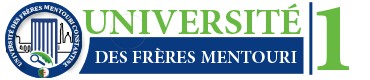 Faculté des Sciences de la Nature et de la Vie    كلية علوم الطبيعة والحياةProgramme d’enseignement détaillé de la matière Anglaispour tous les parcours Licences et Masterde la faculté des sciences de la nature et de la vieLe responsable du Domaine SNV			Le Doyen de la faculté SNVDr REZGOUN Mohamed Larbi 			         Pr DEHIMAT  LaidCellule de réflexion  Faculté des Sciences de la Nature et de la VieDEHIMAT Laid : Doyen de la Faculté des Sciences de la Nature et de la VieREZGOUNE Mohamed Larbi : Responsable du Domaine SNV BAZZIZ Nacer    : Enseignant au Département de Biologie Animale SEMAM Warda    : Enseignante  au Département de Biologie AnimaleKHADARA Abdelkarim : Enseignant au Département de Biochimie et Biologie Cellulaire et Moléculaire BAZZIZ Nacira   : Enseignante au Département de Biologie et Ecologie Végétale HAMLA CHOUROUK : Enseignante au Département de Biologie et Ecologie VégétaleCHORFIA Radia : Enseignante au Département de Biologie Appliquée BOUBEKRI Karima : Enseignante au Département de MicrobiologieListe des parcours Licences et Master de la faculté des sciences de la nature et de la vieParcours Licences : 14 parcoursParcours Masters : 18 parcours(P) : Professionnalisante Parcours LicencesParcours : Licence Académique Biochimie			Semestre : S5UE : Unité d’enseignement transversale: Anglais(UET 3.1.1)Matière 1 : Anglais généralCoefficient : 1     Crédit : 1Objectif de l’enseignement:acquisition d’un vocabulaire en anglais permettant à l’étudiant de communiquer à l’écrit et à l’oral. Contenu de la matière:Rappels des règles de grammaire et d’orthographe.Initiation à la rédaction d’un texte à caractère scientifiqueAnalyse, traitement et synthèse d’un texte.Développement du vocabulaire de la présentation orale scientifique. Mode d’évaluation :- Contrôle continu- Examen finalRéférences (Livres et polycopiés, sites internet, etc.)Jonathan Upjohn, Listening Comprehension For Scientific English, Sciences. Martin Hewings,Advanced Grammar In Use, Cambridge U.P. Michael Swan, Catherine Walker How English Works , Oxford U.P.Accès libre à internet en permanence (SNDL : Springerlink, Elsevier, Sciencedirect, Pubmed)Parcours : Licence Académique Biochimie			Semestre : S6UE : Unité d’enseignement transversal : Anglais appliquée (UET3.2.1)Matière : Anglais scientifiqueCoefficient : 1          Crédit : 1Objectif de l’enseignement : le cours d’anglais doit permettre à l’étudiant d’être à l’aise face à un document à caractère scientifique (article scientifique, lecture et compréhension de données numériques, courbes de mesures, graphiques, additions…). Par la révision des structures grammaticales essentielles et par l’étude d’un vocabulaire général et scientifique, l’étudiant doit pouvoir comprendre et traduire des extraits de textes choisis dans sa spécialité. Tentatives d’essais en anglais seront également entreprises.Connaissances préalables recommandées :connaissances requises de l’enseignement de la matière « Anglais général » en S5.Contenu de la matière:Bases élémentaires de grammaires appuyées par des exercices en TDComprendre à l’écrit et à l’oral l’information explicite exprimée dans des messages complexes sur le domaine des Sciences et des Technologies.Communiquer à l’écrit et à l’oral sur ce même domaine avec un degré de spontanéité et de fluidité qui rend aisés la compréhension et l’échange.Supports : vidéo, audio, articles scientifiquesMode d’évaluation :- Contrôle continu,- Examen finalRéférences (Livres et polycopiés, sites internet, etc.)Jonathan Upjohn, Listening Comprehension For Scientific English, Sciences. Martin Hewings,Advanced Grammar In Use, Cambridge U.P. Michael Swan, Catherine Walker How English Works, Oxford U.P.- Accès libre à internet en permanence (SNDL : Springerlink, Elsevier, Sciencedirect, Pubmed)Parcours : Licence Académique Bioinformatique			Semestre : S5Unité d'Enseignement Transversale : Expression scientifiqueMatière : Anglais ScientifiqueCrédits : 01			Coefficient : 01Objectifs de l’enseignement : Améliorer la présentation orale en anglais des travaux de recherche,Comprendre et répondre aux interventions des autres participants lors de séminaires, colloques scientifiques…Contenu de la matière :Présentation orale d’un texte scientifique (Technique d’électrophorèse, chromatographie, séquençage Sanger, PCR, etc.)Travail sur supports visuels (Synthèse de cours sur web, conférences, …)Traduction et synthèse d’articles scientifiquesMode d’évaluation Examens écrits ou oral, Contrôle continu, contrôle finalRéférences Souillard. La communication scientifique en anglais. Business Management Series. S. B. Gérôme, R. Marret, C. Helye-LeBas.  Lire l’anglais scientifique et technique. Ed Ellipses. Anne Paquette. (2005). L’anglais des scientifiques. Ed. Broché.Parcours : Licence Académique Biologie Cellulaire et MoléculaireSemestre : S5 et S6UET: Unité d’Enseignement TransversaleMatière : AnglaisScientifiqueVHG : 22H30, 	Cours : 22H30, 	Autres : 2H30Crédits : 01      	   Coefficient : 01Enseignant responsable de l’UET : Dr. DJOUDI  B.Enseignant responsable de la matière: Responsable : Dr. DJOUDI  B.Programme d’AnglaisScientifiqueEntrainement à la communication orale. Etude d’articles de recherche en biologie :Structure des articles spécialisés Etude de l’amphibologie des noms complexes Etude de la grammaire et du vocabulaire en contexte Parcours : Licence Académique Biologie et Physiologie VégétaleSemestre : S5Unité d’enseignement transversal UET3.2.1.(langues étrangères)Matière 1 : AnglaisCrédits : 1				Coefficient : 11- Rappels Expression écrite Expression oraleRègles grammaticales2- Terminologie (3/4 doivent être dans la spécialité)Traduction d’un texte scientifique (article, mémoire)Rédaction d’un texte scientifique3- exploitation d’un texte scientifique 4- conception d’un article scientifique en biologie végétale Résumé et mot clefs Introduction Matériel et méthodesPrésentation des résultats Discutions des résultatsConclusionRefrènement bibliographique Parcours : Licence Académique Immunologie	Semestre : S5Unité d’enseignement Transversale (UET)Matière 2 : Anglais scientifiqueCrédits : 1			Coefficient  1Objectifs de l’enseignementContenu de la matièreRappel des règles de grammaire et d’orthographe.Accès aux banques de données bibliographiques. Vocabulaire de la présentation orale scientifique.  Consolidation des acquis en grammaire et structures. Développement de la compréhension orale de l'anglais. Développement du vocabulaire et des techniques de communication. Vocabulaire du débat, de l'argumentaire et de la négociation. Simulation de séminaire : Préparation de l’abstract, présentation par l’étudiant d’une communication orale, participation au débat (comment poser des questions, comment répondre aux questions).Mode d’évaluation : contrôle continu   Parcours : Licence Académique Immunologie	Semestre : S6Unité d’enseignement Découverte (UED)Matière : AnglaisCrédits : 1			Coefficient : 1Contenu de la matièreRappel des règles de grammaire et d’orthographe.Accès aux banques de données bibliographiques. Vocabulaire de la présentation orale scientifique.  Consolidation des acquis en grammaire et structures. Développement de la compréhension orale de l'anglais. Développement du vocabulaire et des techniques de communication. Vocabulaire du débat, de l'argumentaire et de la négociation. Simulation de séminaire : Préparation de l’abstract, présentation par l’étudiant d’une communication orale, participation au débat (comment poser des questions, comment répondre aux questions).Mode d’évaluation : Contrôle continuParcours : Licence Académique Toxicologie	Semestre : S5Unité d’enseignement : Transversale (UET3.1.1)Matière : AnglaisCrédits : 01			Coefficient : 01Objectifs de l’enseignement : application des connaissances de l’étudiant en anglais général et en anglais scientifique lors de présentations orales, de développer son aisance dans le domaine de la prise de parole devant un groupe de plus en plus important quand il s'agit de problèmes ou sujets scientifiques. L'étudiant sera ainsi fortement impliqué dans son apprentissage de la langue. Il doit aussi maîtriser les outils de la rédaction d’un texte ou d’un article en anglais.Connaissances préalables recommandées : connaissances déjà acquises en langue anglaise.Contenu de la matière :Rappel des règles de grammaire et d’orthographe.Accès aux banques de données bibliographiques. Le vocabulaire de la présentation orale scientifique.  La consolidation des acquis en grammaire et structures.  Le développement de la compréhension orale de l'anglais . Le développement du vocabulaire et des techniques de communication . Le vocabulaire du débat, de l'argumentaire et de la négociation.  Simulation de séminaire : Préparation de l’abstract, présentation par l’étudiant d’une communication orale, participation au débat (comment poser des questions, comment répondre aux questions).Mode d’évaluation :    EMD    Références (Livres et polycopiés, sites internet, etc.) :Parcours : Licence Académique Biotechnologie et Génomique VégétaleSemestre : S5Unité d’enseignement : Transversale UETMatière : Anglais ScientifiqueCrédits : 01			Coefficient : 01Objectifs de l’enseignement :apprendre et consolider les connaissances linguistiques nécessaires à l’emploi de la langue. Améliorer  la compréhension des textes et documents scientifiques en anglais. Être en mesure de répondre à  une série de question dans le domained’étude visé. Utiliser les techniques de travail acquise en autonomie.Contenu de la matière :Grammatical basis :Parts of English speech.Auxiliary verbs, gerunds, infinitives and participles.What are the different types of sentences?How to ask questions?Conjugation (present simple, prefect and continuous, past simple, perfect and continuous).Passive and active voice (for simple tenses).Comparatives and superlatives.Practical and English use (aspects théoriques+ applications pratiques) :How to write a professional email.How to write a cover letter.Different type of scientific literature.How to read an article.How to resume a scientific text.Glossary of some of the most used words in biotechnology field.Texts and scientificreadings (analyse de textes scientifiques avec débats en plus de la traduction d’extrait des textes étudiés) :Global warming, facts and effects.Plants, amazing living organisms.Biodiversity.Molecular plant genetics.Facts about genetically modified plants.Travail personnel : Rédiger un email professionnel en anglais, rédiger une lettre de motivation et résumer un texte scientifique en anglais. Mode d’évaluation : Débats et travail personnel de l’étudiant (contrôle continu) + Examen final (contrôle des connaissance).RéférencesbibliographiquesCameron, L. (2001). Teaching languages to young learners. Ernst KlettSprachen.Eastwood, J. (1994). Oxford guide to English grammar. Oxford University Press.Coe, N., Harrison, M., & Paterson, K. (2006). Oxford practice grammar. Oxford University Press.Purugganan, M., & Hewitt, J. (2004). How to read a scientific article. Rice University.Swoger, B (n.d.) 'Types of scientific information', The undergraduate science librarian, viewed March 15, 2017.Doyle, A. How to write and send professional Email messages. Apdatedjunary 2018. Parcours : Licence Académique Biotechnologie Microbienne	Semestre : S5Unité d’enseignement découverte : Anglais ScientifiqueMatière :Anglais ScientifiqueCrédits : 2	Coefficient : 2Objectifs de l’enseignement: Learning grammatical basic rules; writing and oral comprehensionConnaissances préalables recommandées : Basic EnglishContenu de la matièreIntroductionDefinition of current EnglishEvaluation testThe current English2.1- Learning and practice English vocabulary2.2- Grammar rules- The different Parts of speech	- Verbs and tenses	- Passive and active voices2.3- Writing and oral expressions 	- Writing techniques	- Phonetics  Applications3.1- Writing a scientific paragraph 3.2- Writing an essay3.3- Express yourself            3.4- DialogueProgramme TD :TD1 The program of the first semester is based on English grammar rules (the main bases in grammar) with exercises in TD.TD2 Written and oral expressions comprehension.Mode d’évaluation : L’examen final 60 %, participation active de l’étudiant 40 %.Livres de spécialité et sites internet : Varios, Oxford Dictionary of Current English, 2006.Parcours : Licence Académique Écologie et environnement	Semestre : S5Unité d’Enseignement Transversale (UET 3.1.1) : Renforcement linguistiqueMatière : Anglais scientifiqueResponsable de UET : Dr. Hamla ChouroukResponsable de la matière : Dr. Hamla ChouroukCrédits : 1			Coefficient : 1Objectifs : Cette matière permet à l’étudiant de maîtriser la langue anglaise pour  la recherche et la compréhension de documents scientifiques (le plus souvent publiés en anglais). Contenu de la matière :Rappel des quelques notions de bases de la langue anglaise ;Etude de texte scientifique en rapport directe avec les différentes thématiques  relatives à L’Ecologie et l’Environnement ;Terminologie spécifique à la discipline ;Apprentissage de la  rédaction de textes scientifiques ; Essai de traduction de textes scientifiques Français-Anglais et Anglais-français ;Communication et présentation d’exposé en anglais ;Mode d’évaluation :  Continu + ExamenParcours MastersParcours : Master Académique  Biochimie	Semestre : S1UE Découverte :Matière 1: Anglais Scientifique ICrédits : 2		Coefficient : 1Objectifs de l’enseignement- Acquisition et application des connaissances de l’étudiant en anglais général et en   anglais scientifique - Maîtrise des outils de la rédaction d’un texte ou d’un article en anglais.Connaissances préalables recommandées connaissances déjà acquises en langue anglaise durant la Licence.Contenu de la matière : - Rappel des règles de grammaire et d’orthographe.- Analyse, traitement et synthèse d’articles scientifiques - Initiation à la rédaction d’un texte ou d’un article scientifique en anglais sur un sujet    de biologie Mode d’évaluation : continu = épreuves de courte durée (Interrogations écrites et orales) + travaux personnels .  examen = épreuve finale de moyenne durée  La pondération des deux modes d’évaluation est laissée à l’appréciation des enseignants responsables de l’ UE et de matièreAutres : Exposés, Séminaires, résumés d’articles.Références    (Livres et polycopiés,  sites internet, etc.). Jonathan Upjohn, Listening Comprehension for Scientific English,  Sciences. Martin Hewings, Advanced Grammar in Use , Cambridge U.P. Michael Swan, Catherine Walker How English Works , Oxford U.P.Parcours : Master Académique Biochimie		Semestre : S2UE Découverte :Matière 1: Anglais Scientifique IICrédits : 2		Coefficient : 1Objectifs de l’enseignement- Acquisition et application des connaissances de l’étudiant en anglais général et en   anglais scientifique - Maîtrise des outils de la rédaction d’un texte ou d’un article en anglais.Connaissances préalables recommandées connaissances déjà acquises en langue anglaise durant la Licence.Contenu de la matière : - Rappel des règles de grammaire et d’orthographe.- Analyse, traitement et synthèse d’articles scientifiques - Initiation à la rédaction d’un texte ou d’un article scientifique en anglais sur un sujet    de biologie Mode d’évaluation : continu = épreuves de courte durée (Interrogations écrites et orales) + travaux personnels .  examen = épreuve finale de moyenne durée  La pondération des deux modes d’évaluation est laissée à l’appréciation des enseignants responsables de l’ UE et de matièreAutres : Exposés, Séminaires, résumés d’articles.Références    (Livres et polycopiés,  sites internet, etc.). Jonathan Upjohn, Listening Comprehension For Scientific English,  Sciences. Martin Hewings, Advanced Grammar In Use , Cambridge U.P. Michael Swan, Catherine Walker How English Works , Oxford U.P.Parcours : Master Académique Biochimie		Semestre : S3Matière 1 :   Anglais Scientifique IICrédits : 2		Coefficient : 1Objectifs de l’enseignement- Acquisition et application des connaissances de l’étudiant en anglais général et en   anglais scientifique - Maîtrise des outils de la rédaction d’un texte ou d’un article en anglais.Connaissances préalables recommandées connaissances déjà acquises en langue anglaise durant la Licence.Contenu de la matière : - Rappel des règles de grammaire et d’orthographe.- Analyse, traitement et synthèse d’articles scientifiques - Initiation à la rédaction d’un texte ou d’un article scientifique en anglais sur un sujet    de biologie Mode d’évaluation : continu = épreuves de courte durée (Interrogations écrites et orales) + travaux personnels .  examen = épreuve finale de moyenne durée  La pondération des deux modes d’évaluation est laissée à l’appréciation des enseignants responsables de l’ UE et de matièreAutres : Exposés, Séminaires, résumés d’articles.Références    (Livres et polycopiés,  sites internet, etc.). Jonathan Upjohn, Listening Comprehension For Scientific English,  Sciences. Martin Hewings, Advanced Grammar In Use , Cambridge U.P. Michael Swan, Catherine Walker How English Works , Oxford U.P.Parcours : Master Académique Biochimie Appliquée	Semestre : S1UET1 : AnglaisMatière : Anglais GénéralCrédits : 1	Coefficient : 1Objectifs de l’enseignement- Acquisition et application des connaissances de l’étudiant en anglais général et en   anglais scientifique - Maîtrise des outils de la rédaction d’un texte ou d’un article en anglais.Connaissances préalables recommandées connaissances déjà acquises en langue anglaise durant la Licence.Contenu de la matière : - Rappel des règles de grammaire et d’orthographe.- Analyse, traitement et synthèse d’articles scientifiques - Initiation à la rédaction d’un texte ou d’un article scientifique en anglais sur un sujet    de biologie Travaux Personnels :Participation aux activités pédagogiques : CP ; préparation de polycopiés de cours,TD (tirage, distribution etc..) ; coordination : étudiant-enseignant-administration- Participation aux activités scientifiques de la faculté : expositions ; conférences ; tables rondes ; entrepreneuriales etc…-Exposés de complément de cours par diaporama - Séminaires nationaux et internationaux - Résumé d’articles scientifiques - Stages de maîtrise des techniques de communication en anglais au sein des laboratoires pédagogiques audio-visuels de l’université.Mode d’évaluation : continu = épreuves de courte durée (Interrogations écrites et orales) + travaux personnels .  examen = épreuve finale de moyenne durée  La pondération des deux modes d’évaluation est laissée à l’appréciation des enseignants responsables de l’ UE et de matièreRéférences    (Livres et polycopiés,  sites internet, etc.). Jonathan Upjohn, Listening Comprehension For Scientific English,  Sciences. Martin Hewings, Advanced Grammar In Use , Cambridge U.P. Michael Swan, Catherine Walker How English Works , Oxford U.P.Parcours : Master AcadémiqueBiochimie Appliquée		Semestre : 2UET1 : Anglais AppliquéMatière 1 : Anglais ScientifiqueCoefficient : 1 	Crédits : 1Objectifs de l’enseignement- Initiation de l’étudiant à l’expression orale et écrite en langue anglaise - Développer les capacités de l’étudiant à la communication orale des connaissances    scientifiques en anglais  Connaissances préalables recommandées connaissances acquises en anglais général Contenu de la matière : - Consolidation des acquis en grammaire et structures.  - Développement du vocabulaire de la présentation orale scientifique et des techniques de communication.  - Simulation par l’étudiant d’une communication orale (exposé, séminaire…) : préparation de l’abstract, participation au débat (comment poser des questions, comment répondre aux questions, …) .Travaux Personnels :Participation aux activités pédagogiques : CP ; préparation de polycopiés de cours, TP, TD (tirage, distribution etc..) ; coordination : étudiant-enseignant-administration- Participation aux activités scientifiques de la faculté : expositions ; conférences ; tables rondes ; entrepreneuriales etc…-Exposés de complément de cours par diaporama - Séminaires nationaux et internationaux - Résumé d’articles scientifiques - Stages sur la communication en langue anglaise les laboratoires pédagogiques audio-visuelles du département d’anglais de l’université.Mode d’évaluation : continu = épreuves de courte durée (Interrogations écrites et orales) + travaux personnels .  examen = épreuve finale de moyenne durée  La pondération des deux modes d’évaluation est laissée à l’appréciation des enseignants responsables de l’ UE et de matièreRéférences    (Livres et polycopiés,  sites internet, etc.). -Jonathan Upjohn, Listening Comprehension For Scientific English,  Sciences. -Martin Hewings, Advanced Grammar In Use , Cambridge U.P. -Michael Swan, Catherine Walker How English Works , Oxford U.P. Parcours : Master Académique Biodiversité et Physiologie VégétaleSemestre : 1Intitulé de l’Unité d’Enseignement  Méthodologique : AnglaisIntitulé de la matière 2 de l’UEM   : AnglaisCrédits : 02			Coefficients : 02Objectifs de l’enseignement : possède les éléments d’analyse et de synthèse d’un article scientifique dans la spécialité. Découvrir les travaux de recherche dans son domaine	Contenu de la matière : CoursRappels expression écrite et oraleTerminologie relative à la spécialitéAnalyse d’un article scientifiqueConception d’un article scientifiquePrésentation orale d’un exposéTravail personnel :  Exposés Mode d’évaluation : CC 80% + exposés 20%Références : Lessupports de cours (documents de référence et articles scientifique) sont mis à disposition de l'étudiant.Parcours : Master ProfessionnalisantBioindustries, Analyse et Contrôle Semestre : 1Intitulé de l’UED: English, Initiative and Practice of the Current English (IPCE)Intitulé de la matière : English, Initiative and Practice of the Current English (EIPCE)Crédits : 2	Coefficients: 2Objectifs de l’enseignement : Learning grammatical basic rules; writing and oral comprehension.Connaissances préalables recommandées : Basic English.Contenu de la matièreIntroductionDefinition of current EnglishEvaluation testThe current English2.1- Learning and practice English vocabulary2.2- Grammar rules- The different Parts of speech	- Verbs and tenses	- Passive and active voices2.3- Writing and oral expressions 	- Writing techniques	- PhoneticsApplications3.1- Writing a scientific paragraph 3.2- Writing an essay3.3- Express yourself            3.4- DialogueProgramme TDTD1 The program of the first semester is based on English grammar rules (the main bases in grammar) with exercises in TD.TD2 Written and oral expressions comprehension.Références Varios, Oxford Dictionary of Current English, 2006Sites d’internet.Travail personnelExposés -Recherches bibliographiques-Etude et résumé d’articleL’examen final 60 %, participation active de l’étudiant 40 %.Parcours : Master Professionnalisant Bioindustries, Analyse et ContrôleSemestre : 2UED: English Practice for Specific Purposes in Bio-industry (EPSPB)Intitulé de la matière : English Practice for Specific Purposes in Bio-industry (EPSPB)Crédits : 2		Coefficients: 2Objectifs de l’enseignement : Studying English for a particular career which is bio-industry.Connaissances préalables recommandées : written and oral comprehension.Contenu de la matière :IntroductionDefinition of E.S.PDefinition of bio-industryEnglish for  science and technology2.1- What E.S.T is?2.1- Approaches2.2- Terminology2.3- Technology of bio-industry Applications in bio-industry : 3.1- The E.S.T.  Paragraph3.2- The scientific text	3.2.1- Characteristics	3.2.2- Techniques	3.2.3- Functions		- Description function		- Definition function		- Instruction function3.3- The analyses of scientific articles Programme TDTD1 Introduction in terminology and definitions of the most important specific scientific TD2 Terms used in the field (Bioindustry, biotechnology…).TD3 Scientific articles analysis in English (methodology and comprehension)TD4 Translation and translating scientific terms and abstracts from English into French.TD5 ConversationRéférences : Express Series: English for the Fashion Industry: A short, specialist English course, 2012Sites d’internet-Exposés -Recherches bibliographiques-Etude et résumé d’articleL’examen final 60 %, participation active de l’étudiant 40 %.Parcours : Master Académique Bioinformatique moléculaire Semestre : 1Intitulé de l’UED1: English, Initiative and Practice of the Current English (IPCE)Crédits : 02		Coefficients: 02Intitulé de la matière : English, Initiative and Practice of the Current English (EIPCE)Objectifs de l’enseignement : Learning grammatical basic rules; writing and oral comprehension.Connaissances préalables recommandées ! Basic English.Contenu de la matièreIntroductionDefinition of current EnglishEvaluation testThe current English2.1- Learning and practice English vocabulary2.2- Grammar rules- The different Parts of speech	- Verbs and tenses	- Passive and active voices2.3- Writing and oral expressions 	- Writing techniques	- PhoneticsApplications3.1- Writing a scientific paragraph 3.2- Writing an essay3.3- Express yourself            3.4- DialogueTravail personnel-Exposés -Recherches bibliographiquesMode d’évaluation : Continu et examenParcours : Master Académique Biologie et contrôle des populations d’insectesSemestre : 1Intitulé de l’UD : UD: DécouverteIntitulé de la matière ; AnglaisCrédits : 02			Coefficients : 02Contenu de la matière : Révision générale en Lexique et Grammaire de langue anglaise,Révision générale en Phonétique de langue anglaise,Utilisation des dictionnaires scientifiques bilingues,Lecture et analyses de textes scientifiques en  Anglais, Analyses d’articles scientifiques relatifs à la génétique moléculaire en anglais.Travaux dirigés : Analyse critique des articles scientifiques en groupeTravail personnel : Lecture individuelle d'un article scientifique.Mode d’évaluation:  L’examen final   50 %,  micro-interrogations 30 %, participation  active de l’étudiant 20 %.Référence: Les supports de cours obligatoires (diapositives power point,  documents de référence et articles scientifique) sont mis à disposition de l'étudiant.Parcours : Master Académique Biologie et contrôle des populations d’insectesSemestre : 3Intitulé de l’UE : UE: méthodologieIntitulé de la matière ; Anglais ScientifiqueCrédits : 03		Coefficients : 02Connaissances préalables recommandées :Contenu de la matière : Révision générale en Lexique et Grammaire de langue anglaise,Révision générale en Phonétique de langue anglaise,Utilisation des dictionnaires scientifiques bilingues,Lecture et analyses de textes scientifiques en  Anglais, Analyses d’articles scientifiques relatifs à la génétique moléculaire en anglais.Travaux dirigés : Analyse critique des articles scientifiques en groupeTravail personnel : Lecture individuelle d'un article scientifiqueMode d’évaluation:  L’examen final   80 %,  micro-interrogations 10 %, participation  active de l’étudiant 10 %.Référence: Les supports de cours obligatoires (diapositives power point,  documents de référence et articles scientifique) sont mis à disposition de l'étudiantParcours : Master Académique Biologie  et Physiologie de la ReproductionSemestre : 1Intitulé de l’Unité d’Enseignement  Méthodologique UEM : AnglaisIntitulé de la matière  2 de l’UEM   : AnglaisCrédits : 02		Coefficients : 02Objectifs de l’enseignement : Possèdes les éléments d’analyse et de synthèse d’un article scientifique dans la spécialité. Découvrir les travaux de recherche dans son domaine.	Contenu de la matière : Cours      Rappels expression écrite et orale     Terminologie relative à la spécialité     Analyse d’un article scientifique     Conception d’un article scientifique     Présentation orale d’un exposéTravail personnel : Expression écrite et orale, Exposés Mode d’évaluation : L’examen final   100%, CC Références : Lessupports de cours obligatoires (documents de référence et articles scientifique) sont mis à disposition de l'étudiant.Parcours : Master Académique Biologie Moléculaire des Micro-organismesSemestre : 2Intitulé de l’UED2: Anglais ScientifiqueIntitulé de la matière : Anglais ScientifiqueCrédits : 2		Coefficients : 2Objectifs de l’enseignement : Une formation en biologie implique désormais d'avoir un bon niveau d'anglais. La matière d'anglais scientifique est  au troisième semestre dans lequel l’étudiant utilisera de nombreux articles en anglais pour les matières d’initiation à la recherche, de méthodologie de recherche et pour la mise au point bibliographique de son sujet de mémoire.Connaissances préalables recommandées :Anglais Troisième Année LMDTravail personnel : exposé en Anglais, Traduction d’articles de journauxMode d’évaluation : Les modalités de contrôle des connaissances (examen final, interrogation en TD, rapport de sortie ou de TP, exposés, posters, contraction d’articles…) sont conformes à la règlementation en vigueur. Il y a compensation entre matières à l’intérieur de l’UE et compensation entre les UE par semestre. Une session de rattrapage sous la forme d'un écrit est prévue pour toutes les UE non acquises en fin de semestre. Parcours : Master Académique Génétique		Semestre : 1.2.3Intitulé de la matière : Anglais ScientifiqueNombre de crédits : 01	Coefficient de la matière : 01Objectifs de l’enseignement :l’enseignement de cette matière aidera l’étudiant  à analyser des articles scientifiques en rapport avec le domaine de formation en anglais.Contenu de la matière :Cours : 22h30Révision générale en Lexique et Grammaire de langue anglaise,Révision générale en Phonétique de langue anglaise,Utilisation des dictionnaires scientifiques bilingues,Lecture et analyses de textes scientifiques en  Anglais, Analyses d’articles scientifiques relatifs à la génétique moléculaire en anglais.Travail personnel de l’étudiant : 07h30Exposés sur des thématiques en adéquation avec le parcours Master rédigés en Anglais,Analyse d’articles scientifiques en Anglais, Discussions et débats en Anglais.Mode d’évaluation :  L’examen final   50 %,  micro-interrogations 30 %, participation  active de l’étudiant 20 %.Références bibliographiques :   Pascaline Faure. Enseignement d’anglais scientifique. PCEM1. Centre Hospitalo-Universitaire Pierre-Marie Curie. En ligne Septembre 2010.Parcours : Master Professionnalisant Microbiologie et Hygiène HospitalièreSemestre : 01Intitulé de l’UED 01 : Recherche documentaire et anglais.Intitulé de la matière 01 : Initiation à l’anglais scientifiqueCrédits : 01		Coefficients : 01Objectifs de l’enseignement: Learning grammatical basic rules; writing and oral comprehension.Contenu de la matière1- IntroductionPre- testGrammar rules- The different Parts of speech- Verbs and tenses- Passive and active voices- Direct and indirect speechTerminology2.1- Definitions2.2- Some important scientific terms in the field - Scientific terms definitions	- Translating scientific terms    3- Writing and oral expressions 	- Writing techniques	- Oral expression	    4-Applications4.1- Writing a scientific paragraph 4.2- Writing an essay4.3- Express yourself4.4- Dialogue 4.5- Scientific article analysisMode d’évaluation : L’examen final 60 %, participation active de l’étudiant 40 %.Références :  Ouvrages  spécifiques à la spécialité (au niveau de la faculté des Sciences de la Nature et de la Vie et la faculté de médecine)Accès libre à internet  en permanence (SNDL : Springerlink, Elsevier, Sciencedirect, Pubmed)Travail personnel :- Exposé - Recherche bibliographiques- Etude et résumé d’articleParcours : Master ProfessionnalisantMicrobiologie et Hygiène HospitalièreSemestre : 02Intitulé de l’UED 02 : Anglais scientifiqueIntitulé de la matière 01 : Anglais scientifiqueCrédits : 02		Coefficients : 02Objectifs de l’enseignement: English for writing and oral presentation of documents and scientific research.Connaissances préalables recommandées : Have an intermediate level of English.Contenu de la matièreIntroductionPre-test Definition of a Research paperWriting a scientific research paper2.1- How to write a research proposal?2.2- Strategies and steps of writing a scientific research	2.2.1- Scientific research paper structure	2.2.2- When and how to write each research section?	2.2.3- Scientific writing skills 2.3- Provided example articles Applications: 3.1- Scientific writing	3.2.1- Characteristics	3.2.2- Techniques	3.2.3- Functions3.2- Understanding written and oral explicit information expressed in clinical sciences and biology (Learning to make good oral presentation).3.3. Communicate in written and spoken on the same field with a degree of spontaneity and fluidity3.2- The analysis of scientific articlesMode d’évaluation : L’examen final 60 %, participation active de l’étudiant 40 %.Programme des TD : -Analysis of scientific articles.-How to do a article summary.-Learning to make good oral presentation.Références :Ouvrages  spécifiques à la spécialité (au niveau de la faculté des Sciences de la Nature et de la Vie et la faculté de médecine)- Accès libre à internet  en permanence (SNDL : Springerlink, Elsevier, Sciencedirect, Pubmed).Travail personnel :- Exposé - Recherche bibliographiques- Etude et résumé d’articleParcours : Master Académique Physiologie Cellulaire et PhysiopathologieSemestre : 1UE Découverte :Matière 1 : Anglais ScientifiqueCrédits : 2	Coefficient : 1Objectifs : Les cours se feront en petits groupes  (TD) pour permettre à l’étudiant un apprentissage  correcte de la langue anglaise  (proximité avec l’enseignant).Contenu de la Matière :Rappel de règles grammaticales de la langue anglaise ( 2 séances)Traduire quelques de la spécialité de Biochimie et nutrition Savoir transférer des informations obtenues à l’écrit et à l’oral en forme orale (pas une traduction,   mais un transfert de données d’une compétence linguistique à une autre).Progresser en expression et compréhension orales et écrites.Acquérir une lecture rapide, par exemple rechercher efficacement des informations sur Internet.Rendre les étudiants suffisamment autonomes dans la lecture de textes scientifiques.Donner les outils nécessaires aux étudiants pour l’apprentissage de la prononciation et du  vocabulaire liés à leurs domaines.Réalisation de  résumés  en  TD (articles sans résumés et travail en TD) et à remettre à l’enseignant pour correctionMode d’évaluation : Continu : interrogation et exposés tutorés. Examen final : Epreuve écrite à la fin du semestre. Références :  Jonathan Upjohn, Listening Comprehension For Scientific English, Sciences. Martin Hewings, Advanced Grammar In Use , Cambridge U.P. Michael Swan, Catherine Walker How English Works , Oxford U.P. Accès libre à internet  en permanence (SNDL : Springerlink, Elsevier, Sciencedirect, PubmedParcours : Master Académique Physiologie Cellulaire et PhysiopathologieSemestre : 2UE Découvertes :Matière 1 : Anglais ScientifiqueCrédits : 2		Coefficient : 1Objectifs :Les cours se feront en petits groupes  (TD) pour permettre à l’étudiant un apprentissage  correcte de la langue anglaise  (proximité avec l’enseignant).Contenu de la Matière ;Rappel de règles grammaticales de la langue anglaise ( 2 séances)Traduire quelques de la spécialité de Biochimie et nutrition Savoir transférer des informations obtenues à l’écrit et à l’oral en forme orale (pas une traduction,   mais un transfert de données d’une compétence linguistique à une autre).Progresser en expression et compréhension orales et écrites.Acquérir une lecture rapide, par exemple rechercher efficacement des informations sur Internet.Rendre les étudiants suffisamment autonomes dans la lecture de textes scientifiques.Donner les outils nécessaires aux étudiants pour l’apprentissage de la prononciation et du  vocabulaire liés à leurs domaines.Réalisation de  résumés  en  TD (articles sans résumés et travail en TD) et à remettre à l’enseignant pour correctionMode d’évaluation : Continu : interrogation et exposés tutorés. Examen final : Epreuve écrite à la fin du semestre. Références :  Jonathan Upjohn, Listening Comprehension for Scientific English, Sciences. Martin Hewings, Advanced Grammar in Use , Cambridge U.P. Michael Swan, Catherine Walker How English Works , Oxford U.P. Accès libre à internet  en permanence (SNDL : Springerlink, Elsevier, Sciencedirect, Pubmed)Parcours : Master Académique Physiologie Cellulaire et PhysiopathologieSemestre : 3UE Découverte :Matière 1 : Anglais ScientifiqueCrédits : 2     Coefficient : 1Objectifs :  Les cours se feront en petits groupes  (TD) pour permettre à l’étudiant un apprentissage correct de la langue anglaise (proximité avec l’enseignant).Contenu de la Matière ;Rappel de règles grammaticales de la langue anglaise ( 2 séances)Traduire quelques de la spécialité de Biochimie et nutrition Savoir transférer des informations obtenues à l’écrit et à l’oral en forme orale (pas une traduction,   mais un transfert de données d’une compétence linguistique à une autre).Progresser en expression et compréhension orales et écrites.Acquérir une lecture rapide, par exemple rechercher efficacement des informations sur Internet.Rendre les étudiants suffisamment autonomes dans la lecture de textes scientifiques.Donner les outils nécessaires aux étudiants pour l’apprentissage de la prononciation et du  vocabulaire liés à leurs domaines.Réalisation de  résumés  en  TD (articles sans résumés et travail en TD) et à remettre à l’enseignant pour correctionMode d’évaluation : Continu : interrogation et exposés tutorés. Examen final : Epreuve écrite à la fin du semestre. Références :  Jonathan Upjohn, Listening Comprehension For Scientific English, Sciences. Martin Hewings, Advanced Grammar In Use , Cambridge U.P. Michael Swan, Catherine Walker How English Works , Oxford U.P. Accès libre à internet  en permanence (SNDL : Springerlink, Elsevier, Sciencedirect, Pubmed)Autres : Exposés, résumés d’articles.Parcours : Master Académique Biotechnologie et Génomique VégétaleSemestre :   1  Intitulé de l’UE Découverte: Rédaction ScientifiqueIntitulé de la matière : Anglais ScientifiqueCrédits : 01		Coefficients :  01Objectifs de l’enseignement : Maîtrise de la communication scientifique et maîtrise de l’anglais
Connaissances préalables recommandées : Anglais (lit, écrit)

Contenu de la matière : Rappels d’expression écrite et oraleTerminologie relative à la spécialitéEtude de texte scientifique relative à la spécialitéPrésentation orale d’un exposé Analyse d’un article scientifiqueConception d’un article scientifique.Travail personnel :Réalisation d’un exposé (en Anglais), à partir soit d'un sujet général ou d'un ou deux articles scientifiques et recherche bibliographiqueMode d’évaluation : Contrôles de connaissances, contrôles continus, exposés du travail personnel de l’étudiant.Continu : épreuves de courte durée (interrogations écrites et orales) + travaux personnels. Examen : épreuve finale de moyenne durée.Parcours : Master Académique Mycologie et biotechnologie fongiqueSemestre : 03Intitulé de l’UE : Transversale : UET V 03Intitulé de la matière :  AnglaisCrédits : 01		Coefficients : 01Objectifs de l’enseignement : Communication enanglais, présentation oraledes données.Connaissances préalables recommandées : Anglais Scientifiques, AnglaisI et II.Contenu de la matière :- Entraînement à la prisedeparole encontinu;-Miniprojet.Mode d’évaluation : Contrôle continu, examen, etc…(La pondération est laissée à l’appréciation de l’équipe de formation). Examen écrit+ ExamenfinalParcours : Master Académique Écologie fondamentale et appliquéeSemestre : 1Intitulé de l’UE : UED 01Intitulé de la matière 1 : Anglais ScientifiqueCrédits : 2	Coefficients : 1Objectifs de l’enseignement : Développer une connaissance de base de l’usage de la langue anglaise en matière de communication dans le domaine scientifique. Aptitude à la lecture et compréhension des textes scientifiques.Connaissances préalables recommandées : niveau élémentaire en AnglaisContenu de la matière : General overviewScientific background updateObjectives of English languageReading a scientific paperWriting a scientific paperOral speakingOral presentation of datasSearch for literature reviewSet up, improve and make ready a search topicMode d’évaluation : Examen finalParcours : Master Académique Écologie Microbienne	Semestre 3Intitulé de l’UE : UET1Intitulé de la matière : Anglais ScientifiqueNombre de crédits : 02	Coefficient de la matière : 02Objectifsdel’enseignement : une formation en biologie implique désormais d'avoir un bon niveau d'anglais. La matière d'anglais scientifique est au troisième semestre dans lequel l’étudiant utilisera de nombreux articles en anglais pour les matières d’initiation à la recherche, de méthodologie de recherche et pour la mise au point bibliographique de son sujet de mémoire.Connaissances préalables recommandées  Anglais Troisième Année LMDMode d’évaluation :Les modalités de contrôle des connaissances examen . Il y a compensation entre matières à l’intérieur de l’UE et compensation entre les UE par semestre. Une session de rattrapage sous la forme d'un écrit est prévue pour toutes les UE non acquises en fin de semestre.Travail personnel (5h) : Exposés, posters, analyse d’article Mode d’évaluation : Continu, interrogations.Parcours : Master Académique Protection  des Écosystèmes    Semestre : 1Intitulé de l’UE : UED 01Intitulé de la matière : Anglais ScientifiqueCrédits : 2	Coefficients : 1Objectifs de l’enseignement : Développer une connaissance de base de l’usage de la langue anglaise en matière de communication dans le domaine scientifique. Aptitude à la lecture et compréhension des textes scientifiques.Connaissances préalables recommandées :  niveau élémentaire en Anglais.Contenu de la matière : General overviewScientific background updateObjectives of English languageReading a scientific paperWriting a scientific paperOral speakingOral presentation of datasSearch for literature reviewSet up, improve and make ready a search topicMode d’évaluation : Mode d’évaluation : Examen final 100 %.FilièreParcours LicenceArrêté Sciences BiologiquesApiculture: responsable des productions apicoles(P)N°1607 du 06/10/2016 Sciences BiologiquesBiochimieN°1607 du 06/10/2016 Sciences BiologiquesBioinformatiqueN°1607 du 06/10/2016 Sciences BiologiquesBiologie Cellulaire et Moléculaire  N°1607 du 06/10/2016 Sciences BiologiquesBiologie et Physiologie VégétaleN°1607 du 06/10/2016 Sciences BiologiquesBiologie et technologies apicoles N°835 du 27/07/2017Sciences BiologiquesEntomologieN°1607 du 06/10/2016 Sciences BiologiquesGénétiqueN°1607 du 06/10/2016 Sciences BiologiquesImmunologieN°1607 du 06/10/2016 Sciences BiologiquesMicrobiologieN°1607 du 06/10/2016 Sciences BiologiquesToxicologieN°1607 du 06/10/2016 BiotechnologiesBiotechnologie et Génomique Végétale N°1607 du 06/10/2016 BiotechnologiesBiotechnologie MicrobienneN°1607 du 06/10/2016Écologie et EnvironnementÉcologie et EnvironnementN°1607 du 06/10/2016 Écologie et EnvironnementGestion durable, traitement et valorisation des déchetsN°752 du 26/08/2018FilièreParcours MasterArrêté Sciences BiologiquesBiochimie 		N°1502 du 17/09/2019Sciences BiologiquesBiochimie AppliquéeN°1319 du 09/08/2016Sciences BiologiquesBiodiversité et physiologie végétaleN°1319 du 09/08/2016Sciences BiologiquesBioindustries, analyse et contrôle (P)N°1319 du 09/08/2016Sciences BiologiquesBioinformatiqueN°752 du 26/08/2018Sciences BiologiquesBiologie et contrôle des populations d’insectesN°1319 du 09/08/2016Sciences BiologiquesBiologie et physiologie de la reproductionN°1319 du 09/08/2016Sciences BiologiquesBiologie moléculaire des microorganismesN°1319 du 09/08/2016Sciences BiologiquesGénétiqueN°1319 du 09/08/2016Sciences BiologiquesImmunologie moléculaire cellulaireN°1319 du 09/08/2016Sciences BiologiquesMicrobiologie et hygiène hospitalière (P)N°1319 du 09/08/2016Sciences BiologiquesPhysiologie cellulaire et physiopathologieN°1319 du 09/08/2016Sciences BiologiquesToxicologieN°1319 du 09/08/2016BiotechnologiesBiotechnologie et génomique végétaleN°1319 du 09/08/2016BiotechnologiesMycologie et biotechnologie fongiqueN°1319 du 09/08/2016Écologie et EnvironnementÉcologie fondamentale et appliquéeN°1319 du 09/08/2016Écologie et EnvironnementÉcologie microbienneN°1319 du 09/08/2016Écologie et EnvironnementProtection des écosystèmesN°1319 du 09/08/2016